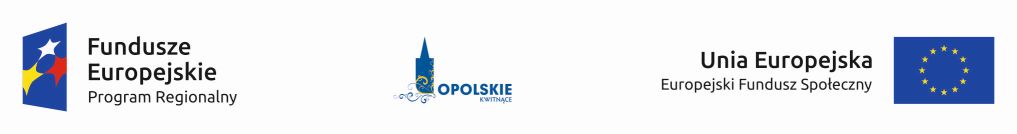 Nr postępowania: 3/VIII/2017                                                                                                    Załącznik nr 2 do SIWZOŚWIADCZENIE O SPEŁNIANIU WARUNKÓW UDZIAŁU W POSTĘPOWANIUO ZAMÓWIENIE PUBLICZNEPrzedmiot zamówienia:Remont sali nr 4, węzłów sanitarnych i ciągów komunikacyjnych w zakresie dostosowania dla osób niepełnosprawnych na oddziale wewnętrznym PCM S. A. w Prudniku w ramach projektu „Poprawa usług medycznych w zakresie opieki nad osobami starszymi, w tym osobami z niepełnosprawnościami w Prudnickim Centrum Medycznym Spółka Akcyjna w Prudniku” Numer projektu: RPOP.10.01.01-16-0020/17.Data:...............................................................................................................Nazwa Wykonawcy........................................................................................Adres Wykonawcy..........................................................................................Przystępując do postępowania o udzielenie zamówienia publicznego oświadczamy, że spełniamy warunki udziału w postępowaniu określone przez zamawiającego w SIWZ w przetargu nieograniczonym nr 3/VIII/2017Miejsce i data: ............................................				..................................................podpisy osób uprawnionych doreprezentowania WykonawcyINFORMACJA W ZWIĄZKU Z POLEGANIEM NA ZASOBACH INNYCH PODMIOTÓW: Oświadczam, że w celu wykazania spełniania warunków udziału w postępowaniu, określonych przez zamawiającego w SIWZ przetargu nieograniczonego nr 3/VIII/2017 polegam na zasobach następującego/ych podmiotu/ów: ………………………………………………………………………...……………………………………………………………………………………………………………….……………………………………..,w następującym zakresie: …………………………………………………………………………………………………………………………………………………………… (wskazać podmiot i określić odpowiedni zakres dla wskazanego podmiotu). Miejsce i data: .............................................................................................podpisy osób uprawnionych doreprezentowania WykonawcyOŚWIADCZENIE DOTYCZĄCE PODANYCH INFORMACJI:Oświadczam, że wszystkie informacje podane w powyższych oświadczeniach są aktualne 
i zgodne z prawdą oraz zostały przedstawione z pełną świadomością konsekwencji wprowadzenia zamawiającego w błąd przy przedstawianiu informacji.Miejsce i data: ............................................				..................................................podpisy osób uprawnionych doreprezentowania Wykonawcy